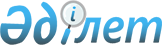 О подготовке и проведении II Всемирного курултая казаховПостановление Правительства Республики Казахстан от 20 августа 2002 года N 928      В соответствии с Планом мероприятий по реализации программы Правительства Республики Казахстан на 2002-2004 годы, утвержденного постановлением Правительства Республики Казахстан от 24 апреля 2002 года N 470, Правительство Республики Казахстан постановляет: 

      1. Провести II Всемирный курултай казахов (далее - Курултай) с 17 по 19 октября 2002 года в городе Туркестане. 

      2. Образовать Республиканскую комиссию по подготовке и проведению Курултая в составе согласно приложению 1. 

      3. Утвердить План мероприятий по подготовке и проведению Курултая согласно приложению 2. 

      4. Определить, что финансирование мероприятий по подготовке и проведению Курултая осуществляется за счет и в пределах средств, предусмотренных в бюджете на 2002 год, соответствующим государственным учреждениям - администраторам программ. 

      5. Настоящее постановление вступает в силу со дня подписания.       Премьер-Министр 

      Республики Казахстан 

Приложение 1        

к постановлению Правительства 

Республики Казахстан     

от 20 августа 2002 года N 928  Состав республиканской комиссии по подготовке 

и проведению II Всемирного курултая казахов Мухамеджанов            - Заместитель Премьер-Министра Республики 

Бауржан Алимович          Казахстан, председатель Кул-Мухаммед            - Министр культуры, информации и 

Мухтар Абрарович          общественного согласия Республики 

                          Казахстан, заместитель председателя Сапарбаев               - аким Южно-Казахстанской области, 

Бердибек Машбекович       заместитель председателя     Найманбаев              - первый заместитель председателя Всемирной 

Калдарбек Найманбаевич    ассоциации казахов, заместитель 

                          председателя (по согласованию) Абдиков Толен           - заместитель заведующего Отделом 

                          внутренней политики Администрации 

                          Президента Республики Казахстан (по 

                          согласованию) Ыскак Аким Абдыхаимулы  - государственный инспектор Организационно- 

                          территориального отдела Администрации 

                          Президента Республики Казахстан (по 

                          согласованию) Калижанулы Уалихан      - депутат Мажилиса Парламента Республики 

                          Казахстан (по согласованию) Абылкасымов Ерасыл      - депутат Мажилиса Парламента Республики 

                          Казахстан (по согласованию) Абусеитов               - вице-Министр иностранных дел Республики 

Кайрат Куатович           Казахстан Бекмахамбетов           - заведующий сектором Отдела социально- 

Алихайдар Кулмаханович    культурного развития Канцелярии 

                          Премьер-Министра Республики Казахстан Мутанов                 - первый вице-Министр образования и науки 

Галымкаир Мутанович       Республики Казахстан Жакупов                 - первый вице-Министр транспорта и    

Кабибулла Кабенович       коммуникаций Республики Казахстан Избанов Мухит Каримович - заместитель Председателя Агентства 

                          Республики Казахстан по миграции и 

                          демографии Жумабаев                - заместитель председателя Таможенного 

Бейбут Тейнелович         комитета Министерства государственных 

                          доходов Республики Казахстан Отто Иван Иванович      - вице-Министр внутренних дел Республики 

                          Казахстан Айдарханов              - вице-Министр здравоохранения Республики 

Арман Тергеуович          Казахстан Коржова                 - вице-Министр финансов Республики Казахстан 

Наталья Артемовна Досжан                  - вице-Министр культуры, информации и 

Ардак Дукенбайулы         общественного согласия Республики 

                          Казахстан Тлеухан                 - председатель Комитета культуры 

Бекболат Канаевич         Министерства культуры, информации и 

                          общественного согласия Республики 

                          Казахстан Мурзин Алмат Зарлыкович - заместитель акима города Алматы Аметулы Омирзак         - аким города Туркестана 

Приложение 2       

к постановлению Правительства 

Республики Казахстан     

от 20 августа 2002 года N 928  План мероприятий по подготовке 

и проведению II Всемирного курултая казахов 
					© 2012. РГП на ПХВ «Институт законодательства и правовой информации Республики Казахстан» Министерства юстиции Республики Казахстан
				N  !       Мероприятие            !   Срок      !    Ответственный 

п/п!                              ! исполнения  !    за исполнение 

--------------------------------------------------------------------------- 1    Создание Штаба по               до 1 октября   Акимы городов Алматы,      проведению Курултая в           2002 года      Шымкента, Туркестана      городах Алматы, Шымкенте,      Туркестане.      Выделение Штабу помещений,      необходимого инвентаря,      оргтехники, транспорта 2    Составление списка гостей,      до 1 сентября  Министерства культуры,      отправка приглашений,           2002 года      информации и      открытие виз и обеспечение                     общественного согласия,      их приезда в Казахстан                         внутренних дел,                                                     иностранных дел,                                                     Таможенный комитет,                                                     Всемирная ассоциация                                                     казахов (по                                                     согласованию) 3    Встреча, регистрация,           15-21 октября  Акимы города Алматы,      размещение в гостиницах,        2002 года      Южно-Казахстанской      питание, обеспечение                           области, Всемирная      транспортом, проводы                           ассоциация казахов      гостей Курултая, а также                       (по согласованию)      аккредитованных      представителей СМИ и      участников культурной      программы 4    Организация специального        16-19 октября  Министерство транспорта      поезда по маршруту Алматы-      2002 года      и коммуникаций      Туркестан-Алматы для      участников Курултая 5    Организация специального        17-19 октября  Аким Южно-      автобуса по маршруту            2002 года      Казахстанской области      Ташкент-Туркестан-      Ташкент для участников      Курултая 6    Проведение торжественного       18 октября     Министерство культуры,      и пленарного, секционного       2002 года      информации и      заседаний                                      общественного согласия,                                                     аким Южно-                                                     Казахстанской области,                                                     Всемирная ассоциация                                                     казахов                                                     (по согласованию) 7    Организация концерта            18 октября     Комитет культуры      мастеров искусств               2002 года      Министерства культуры,                                                     информации и                                                     общественного                                                              согласия, аким                                                             Южно-Казахстанской                                                         области 8    Проведение мушайры              19 октября     Комитет культуры      поэтов-казахов из               2002 года      Министерства культуры,      ближнего и дальнего                            информации и      зарубежья                                      общественного согласия,                                                     аким Южно-Казахстанской                                                     области 9    Проведение выставки работ       17-19 октября  Министерство культуры,      мастеров прикладного            2002 года      информации      искусства казахов мира                         и общественного                                                     согласия, аким Южно-                                                     Казахстанской области,                                                     Всемирная ассоциация                                                       казахов                                                                    (по согласованию) 10   Съемка документального          15-21 октября  НК "Казахфильм"      фильма "Курылтай"               2002 года      11   Выпуск альманаха                до 10 октября  Министерство культуры,      "Алтын бесiк"                   2002 года      информации и                                                     общественного                                                              согласия, Всемирная                                                        ассоциация казахов                                                         (по согласованию) 12   Выпуск книги "Калын елiм,       4 квартал      Министерство культуры,      казагым" и Сборника             2002 года      информации и      документов Курултая                            общественного                                                              согласия, Всемирная                                                        ассоциация казахов                                                         (по согласованию) 13   Обеспечение медицинских         15-20 октября  Министерство      услуг во время проведения       2002 года      здравоохранения,      Курултая                                       аким Южно-                                                     Казахстанской области 14   Обеспечение безопасности        15-20 октября  Министерство      во время проведения             2002 года      внутренних дел, аким      Курултая                                       Южно-Казахстанской                                                     области 15   Обеспечение транспортом         16-21 октября  Аким города Алматы      (автобусами, легковыми          2002 года      и Южно-Казахстанской      автомобилями) участников                       области      Курултая 16   Освещение в СМИ хода            октябрь        Министерство культуры,      подготовки и проведения         2002 года      информации и      Курултая                                       общественного согласия 17   Организация работы Пресс-       15-21 октября  Министерство культуры,      центра Курултая, аккредитация   2002 года      информации и      представителей СМИ,                            общественного согласия      освещающих Курултай 18   Изготовление юбилейной          до 1 октября   Министерство культуры,      медали "10 лет независимости    2002 года      информации и      Республики Казахстан",                         общественного согласия,      приветственного письма                         Управление Делами      Президента Республики                          Президента (по      Казахстан, подарочной                          согласованию), НК      видеокассеты о достижениях                     "Казахфильм"      Казахстана 19   Разработка проекта закладки     до 1 сентября  Аким Южно-      парка и сооружения Пантеона     2002 года      Казахстанской области,      в городе Туркестане                            Министерство культуры,                                                     информации и                                                     общественного согласия 20   Изготовление рекламного         до 1 октября   Министерство культуры,      видеоролика                     2002 года      информации и                                                     общественного согласия 21   Внесение на утверждение         до 1 сентября  Комитет культуры      комиссии сценария               2002 года      Министерства культуры,      театрализованного действия                     информации и      и концерта мастеров искусств                   общественного согласия      Казахстана 22   Прием от имени Президента       18 октября     Аким Южно-      Республики Казахстан            2002 года      Казахстанской области,                                                     Управление Делами                                                     Президента 23   Обеспечение наглядного          15-21 октября  Акимы городов      оформления городов Алматы,      2002 года      Алматы, Шымкента,      Шымкента, Туркестана                           Туркестана 